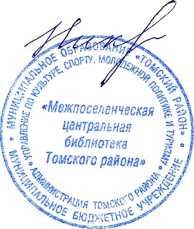 ПЛОТНИКОВОЙ КРИСТИНЕ